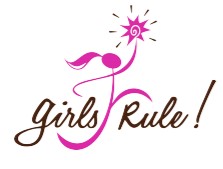 2018 philanthropy committee charter Strategic Purpose:The mission of the Philanthropy Committee is to be the primary source of identifying, soliciting, cultivating and stewarding financial, in-kind and partnership resources to support the programs and operations of Girls Rule Foundation (GRF).***The Philanthropy Committee will have assistance from the Board President, GRF CEO, GRF Donor Relations Director, and Committees to facilitate the identification, cultivation, and stewardship of potential donors.*** Experience Desired:Be a connector in the community, willing to engage those who want to invest in the future of girls. Have some knowledge and experience (professional, volunteer or other) with fundraising and development practices, standards and codes of conduct. Be committed to reaching the goals and financial support requirements to ensure the sustainability of Girls Rule Foundation. Ideally, one committee member will have experience with or knowledge of grant writing for non-profit organizations.   Philanthropy Committee Responsibilities:Goal: Identify resources and opportunities to secure at least $80-$100k in contributions, approximately 50% of the 2018 Girls Rule Foundation’s annual fundraising requirement.  Members will be asked to:  	Create opportunities for introduction and/or initiate relationships with prospective donors or sponsorship sources for GR leadership Identify and foster new sources of contributions that share a similar vison and purpose for advancing the GR mission and impact  Collaborate with Executive Board to develop three annual prospective donor receptions that will introduce and engage potential donors/sponsors/volunteers,  Partner with three GRF Program Committees to support their program’s sponsorship and underwriting needs  Maintain appropriate documentation of donor contacts, proposals, reporting and follow-up. Assist in facilitating donor appreciation/stewardship opportunities that support the recognition of current donors and volunteers (i.e. attend workshop/summit/camp visits, mentorship, etc.) Represent the GRF organization with the highest level of professional and ethical standards at all times, respecting the access to confidential and privileged donor information.For those with grant experience -partner with GRF staff to establish grant relationships as well as write and submit proposals for grant requests. Philanthropy CHAIR Responsibilities:The Chair will set dates for all monthly committee meetings The Chair will manage and support the committee members in their roles The Chair will produce the intended impact goal of this committee The Chair will participate in a monthly teleconference with the Vice President and President to report activity and achievement of goals The Chair will designate a committee member to take minutes of all Philanthropy Committee meetings and send them to CEO and President before the 3rd Wednesday of each month.Time commitment:The Committee shall hold at least one meeting per month or as deemed necessary and appropriate by the Chair. Meeting can be in person or as conference call/video.This committee requires the initiative and commitment to complete assigned responsibilities in addition to monthly meetings.   Committee members could expect to serve approximately 15 hours per month to achieve the set objectives.Structure & Terms:Committee will be led by volunteer chair under the advisement of the Girls Rule Executive Board and consist of no less than 5 and no more than 15 members.   Chair and committee member’s terms are preferred for two (2) years.  A member may not serve more than two (2) consecutive terms on the same committee.Committee members will be appointed by the Committee Chair with the approval of the Girls Rule Board President.A majority of the Committee members, present and voting, shall constitute a quorum. However, at all times a majority of the Committee, and a majority of a quorum, shall consist of appointed Committee members.The Committee may also include other non-appointed persons whose experience and qualifications may assist the Committee in the performance of their oversight responsibilities. Relationships and communication is critical to the success of this committee, all members will be asked to make every effort to fulfill their initial 2-year term, but if they are unable to do so, they will promise to assist in identifying a  comparable replacement to complete their term. Investment:All committee members provide leadership in the role and importance of development by making their own personal and/or business contribution of at least $100 to Girls Rule Foundation annually.